FORMATO T-3Evaluación del lector sobre el trabajo recepcionalH. JUNTA ACADÉMICA DEL PROGRAMADEL DOCTORADO EN DERECHOP R E S E N T E.ATN: COORDINADOR DEL PROGRAMADEL DOCTORADO EN DERECHOConforme a lo dispuesto por las atribuciones señaladas en la fracción V del artículo 42 y fracciones I y II del artículo 47 del Reglamento General de Posgrados y en mi calidad de Lector de Tesis manifiesto las siguientes OBSERVACIONES AL DOCUMENTO FINAL DEL TRABAJO RECEPCIONAL que me fue asignado por la Junta Académica de acuerdo al oficio de fecha________________.OBSERVACIONES AL DOCUMENTO FINAL DEL TRABAJO RECEPCIONALCOMENTARIOS ADICIONALESVALORACION FINAL Las observaciones son realizadas con la finalidad de hacerlas del conocimiento del Director de Tesis y del alumno, quienes valorarán la pertinencia de incluirlas en el trabajo recepcional.El proyecto de investigación denominado:”________________________________” presentado por el Mtro. ___________________________ tiene mi VOTO __________ para que sea turnado a la Junta Académica del programa del Doctorado en Derecho y se proceda a la defensa del trabajo recepcional.Voto aprobatorio. (Cumple con los requisitos de forma y fondo sobre la elaboración de tesis aprobados por la Junta Académica del programa de Doctorado en Derecho).Voto no aprobatorio. (No cumple con los requisitos de forma y fondo sobre la elaboración de Tesis aprobados por la Junta Académica del Programa del Doctorado en Derecho).Atentamente.Guadalajara, Jalisco a ________ de _________ del 20___._____________________________Nombre y Firma del Lector del Trabajo Recepcional.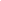 Nombre del alumnoTitulo del trabajo recepcionalDirector de TesisCo- directorELABORACION Y DESARROLLO DEL TRABAJO RECEPCIONAL(Descripción de la opinión del lector en la elaboración y desarrollo del trabajo recepcional)ELABORACION Y DESARROLLO DEL TRABAJO RECEPCIONAL(Descripción de la opinión del lector en la elaboración y desarrollo del trabajo recepcional)Titulo de la tesis.Desarrollo del planteamiento del problema de investigaciónEstructuración y contenido del capitulado.Valoración de las conclusiones de la investigación.Pertinencia e innovación en  las propuestas del trabajo recepcional. Metodología (enfoque, técnicas e instrumentos y procedimiento).Fuentes de información.